INFORMACIÓN DEL CURSORelación con el perfil de egresoRelación con el plan de estudiosCampo de aplicación profesional de los conocimientos que promueve el desarrollo de la unidad de AprendizajeDESCRIPCIÓNObjetivo general del cursoObjetivos parciales o específicosContenido temáticoEstructura conceptual del cursoModalidad de evaluación Elementos del desarrollo de la unidad de aprendizaje (asignatura)BIBLIOGRAFÍA BÁSICABIBLIOGRAFÍA COMPLEMENTARIA5.  PLANEACIÓN POR SEMANASPerfil del profesor: Denominación: Tópicos Civil I, Juicios Sumarios y de Jurisdicción VoluntariaTipo:TallerTipo:TallerNivel: PregradoNivel: PregradoÁrea de Formación: Especializante ObligatoriaModalidad: (X) Escolarizada    (X) SemiescolarizadaModalidad: (X) Escolarizada    (X) SemiescolarizadaPrerrequisitos: NingunoPrerrequisitos: NingunoHoras totales:  67Horas teoría: 25Horas práctica: 42Créditos: 6Créditos: 6Clave:IC917Clave:IC917Elaboró: CULagos, CUNorteRevisó:Comité Curricular y Comité de Acreditación InternacionalElaboró: CULagos, CUNorteRevisó:Comité Curricular y Comité de Acreditación InternacionalElaboró: CULagos, CUNorteRevisó:Comité Curricular y Comité de Acreditación InternacionalFecha de elaboración:Enero 2017Fecha de revisión:Julio 2018Fecha de elaboración:Enero 2017Fecha de revisión:Julio 2018Interpretar y aplicar el derecho para la solución de conflictos en la búsqueda de la justicia, con una visión multidisciplinar.Comunicar, de manera adecuada, los argumentos e interpretaciones que se desprenden de su análisis jurídico.Resolver problemas jurídicos con eficiencia, eficacia y oportunidad.La materia de Juicios Sumarios y de Jurisdicción Voluntaria forma parte del Área de Formación Especializante Obligatoria, en el bloque de Tópicos Selectos del área especializante Civil, la cual por su contenido y metodología puede vincular al alumno al posgrado.Perfil de egreso: Adquirir y aplicar los conocimientos necesarios para identificar la estructura de los Juicios Civiles sumarios y de jurisdicción voluntaria, dando así continuidad en la adquisición de conocimiento referente a los juicios civiles, aumentando los elementos indispensables para que los aplique en su práctica profesional.*Ubicará y desarrollará diferentes tipos de juicios sumarios e identificar sus etapas y términos procesales,*Ubicará y desarrollará diferentes tipos de juicios de jurisdicción voluntaria, e identificar sus etapas y términos procesales.Unidad 1: Juicios Sumarios1.1 Reglas generales1.2 Juicio Ejecutivo1.3 Juicio Hipotecario1.4 Juicio de Desocupación1.5 Juicio sobre alimentos1.6 Interdictos1.7 Patria Potestad, la Guarda y Custodia y Régimen de Visitas y ConvivenciaUnidad 2: Jurisdicción Voluntaria2.1 Disposiciones generales2.2 Declaración de estado, del nombramiento de tutores y curadores, discernimiento de estos cargos y cuentas de tutela:2.2.1 Declaración de estado2.2.2 Nombramiento de tutores y discernimiento de este cargo2.2.3 Nombramiento del curador y discernimiento de este cargo2.2.4 Vigilancia y cuentas de la tutela2.3 Disposiciones de bienes de personas menores de edad, incapaces y ausentes y de la transacción sobre sus derechos2.4 Adopción2.5 Excusa y perdida de la patria potestad y emancipación2.6 Custodia de las personas2.7 De las informaciones ad-perpetuam2.8 Del apeo y deslinde2.9 Disposiciones relativas a otros actos de jurisdicción voluntaria:2.9.1 Dispensa para contraer matrimonio 2.9.2 Dispensa para no habitar en el domicilio conyugal2.9.3 La suplencia de consentimiento de los ascendientes o descendientes   o tutores (contraer matrimonio, obligue o enajene, repudie herencia). 2.9.4 Autorización a los cónyuges menores(enajenar, gravar o hipotecar bienes, liquidación de sociedad)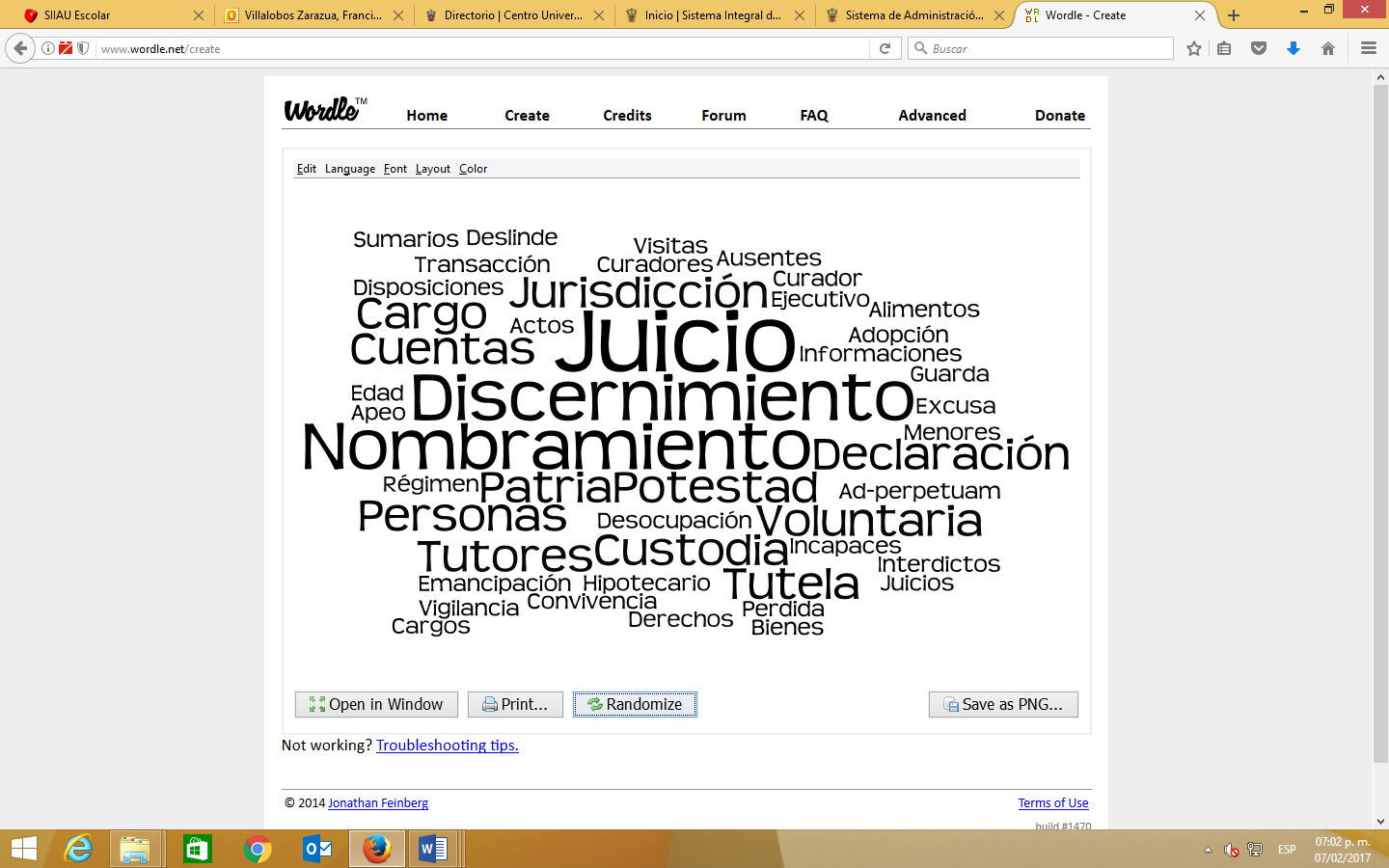 Instrumento de evaluaciónFactor de ponderaciónExámenes: Parciales y/o Departamental30%Participación en clase:Individual y/oEquipo20%Actividades extra áulicas:Tareas (Formular promociones)30%Actividades extra curriculares:Otras:Trabajo final (presentación)20%Total100%ConocimientosAnaliza, comprende, interpreta y realiza propuestas relacionados al procedimiento de los juicios sumarios y de jurisdicción voluntariaAptitudesInvestiga, analiza, pregunta, reflexiona y propone críticamente aspectos inherentes al procedimiento de los juicios sumarios y de jurisdicción voluntariaActitudesAsume una postura crítica, respetuosa, propositiva y ética, que le permite analizar el procedimiento de los juicios sumarios y de jurisdicción voluntariaValoresResponsabilidad, consistente en asumir el reto de lograr experiencias positivas de aprendizajeCompromiso, para asumir de forma completa las actividades por realizar durante el cursoHonestidad, en cuanto que se relaciona con los demás de forma verazEstudio, consistente en el esfuerzo físico e intelectual para lograr más y mejores aprendizajesSalud, consistente en cuidar su alimentación y practicar deporte para mantener una vida saludableJusticia, como elemento indisoluble que aquilata el derecho a sus principios, la estabilidad y la felicidad de la sociedadCapacidadesResuelve problemas con base en el pensamiento crítico, el trabajo individual y en equipo, el análisis de información, su selección y la escritura efectiva respecto del procedimiento de los juicios sumarios y de jurisdicción voluntaria en un ámbito de desempeño profesionalHabilidadesAnaliza y propone soluciones a problemas derivados del procedimiento de los juicios sumarios y de jurisdicción voluntariaAnaliza, selecciona, elige y aplica información Trabaja en equipo, contribuye y colabora con sus aportaciones a sus compañerosSeguridad y confianza en sí mismo, al lograr conocimientos que puede transferir a la prácticaComprende e interpreta los principios y normas relacionadas al procedimiento de los juicios sumarios y de jurisdicción voluntariaSensibilidad interpersonal y empatía al comunicarse y relacionarse con sus compañeros y profesorAutor(es)TítuloEditorialAñoURL o biblioteca digital donde está disponible (en su caso)Ovalle Favela, JoséDerecho Procesal CivilOxford2013Torres Estrada, AlejandroEl Proceso Ordinario CivilOxford2012Autor(es)TítuloEditorialAñoURL o biblioteca digital donde está disponible (en su caso)Carrasco Soulé, Hugo CarlosDerecho Procesal CivilOxford2012Contreras Vaca, Francisco JoséDerecho Procesal Civil, Teoría y ClínicaPorrúa2011Gómez Lara, CiprianoDerecho Procesal CivilOxford2006Código de Procedimientos Civiles del Estado de JaliscoVigentehttp://congresoweb.congresojal.gob.mx/BibliotecaVirtual/busquedasleyes/Listado.cfm#LeyesCódigo Federal de Procedimientos CivilesVigentehttp://www.diputados.gob.mx/LeyesBiblio/SemanaTemaContenidosActividades para su movilizaciónRecursosEvaluaciónTemas transversales1 y 2Unidad 1:Juicios SumariosTodos los subtemas de la unidadUnidad explicada y expuesta por el docentePintarrón,Proyector,Computadora3, 4, 5 y 6Unidad 1:Juicios Sumarios1.2 Juicio Ejecutivo1.3 Juicio Hipotecario1.4 Juicio de Desocupación1.5 Juicio sobre alimentos1.6 Interdictos1.7 Patria Potestad, la Guarda y Custodia y Régimen de Visitas y ConvivenciaFormular los escritos o promociones de un Juicio Sumario, como actor o demandado, a partir de una designación, resaltando claramente los derechos humanos que se deben de proteger, así como apegarse a lo que establece la norma, fomentando así la cultura de la legalidadComputadora,ProyectorActividad 15%Derechos humanos, Cultura de la legalidad 7Examen ParcialExamen ParcialExamen ParcialExamen Parcial10%8 y 9Unidad 2: Jurisdicción VoluntariaTodos los subtemas de la unidadUnidad explicada y expuesta por el docentePintarrón,Proyector,Computadora10, 11, 12 y 13Unidad 2: Jurisdicción Voluntaria2.5 Excusa y perdida de la patria potestad y emancipación2.6 Custodia de las personas2.8 Del apeo y deslinde2.9.1 Dispensa para contraer matrimonio 2.9.2 Dispensa para no habitar en el domicilio conyugal2.9.3 La suplencia de consentimiento de los ascendientes o descendientes   o tutores2.9.4 Autorización a los cónyuges menoresFormular los escritos o promociones de un Juicio de Jurisdicción voluntaria, a partir de una designación, resaltando claramente los derechos humanos que se deben de proteger, así como apegarse a lo que establece la norma, fomentando así la cultura de la legalidadComputadora,ProyectorActividad 15%Derechos humanos, Cultura de la legalidad14Examen DepartamentalExamen DepartamentalExamen DepartamentalExamen Departamental20%15 y 16Revisión de Producto FinalRevisión de Producto FinalRevisión de Producto FinalRevisión de Producto Final20%Poseer Título Profesional de Licenciado en Derecho o Abogado.Así mismo, que cuente con la experiencia necesaria en el campo del Derecho Civil.